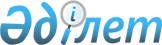 О погашении срочных обращаемых векселей Министерства финансов Республики Казахстан, оформленных по результатам проведения внутриреспубликанского зачета взаимной задолженности предприятий и организаций
					
			Утративший силу
			
			
		
					Постановление Кабинета Министров Республики Казахстан от 24 февраля 1995 г. N 205. Утратило силу - постановлением Правительства РК от 3 декабря 1998 г. N 1226 ~P981226.



        В соответствии с Указом Президента Республики Казахстан от
5 апреля 1994 г. N 1641  
 U941641_ 
  "О порядке завершения расчетов по
внутриреспубликанскому зачету взаимной задолженности предприятий и
организаций" Кабинет Министров Республики Казахстан постановляет:




          1. Установить, что срочные обращаемые векселя Министерства
финансов Республики Казахстан, оформленные по результатам 
внутриреспубликанского зачета взаимной задолженности предприятий
и организаций, погашаются за счет средств республиканского бюджета
1995 года.




          2. Утвердить разработанное Министерством финансов и 
согласованное с Национальным Банком Республики Казахстан Положение
о порядке выкупа срочных обращаемых векселей Министерства финансов
Республики Казахстан, выданных хозяйствующим субъектам взамен
средств, поступивших по внутриреспубликанскому зачету взаимной
задолженности предприятий и организаций (прилагается).




          3. Министерству финансов Республики Казахстан:




          принять необходимые меры к обеспечению погашения срочных
обращаемых векселей в сроки, установленные вышеупомянутым Указом
Президента Республики Казахстан;




          заключить с Национальным Банком Республики Казахстан соглашение
по урегулированию обязательств в части директивных кредитов,
возникших по результатам погашения вышеуказанных векселей.





  Премьер-министр
Республики Казахстан

                                           Утверждено



                                     постановлением Кабинета
                                  Министров Республики Казахстан
                                    от 24 февраля 1995 г. N 205











                                                          Положение




                        о порядке выкупа срочных обращаемых векселей 




                        Министерства финансов Республики Казахстан,




                    выданных хозяйствующим субъектам взамен средств,




                        поступивших по внутриреспубликанскому зачету




                    взаимной задолженности предприятий и организаций




                                                         








          Министерство финансов Республики Казахстан начиная с 1 февраля
1995 года производит выкуп срочных обращаемых векселей, оформленных
хозяйствующим субъектам в 1994 году взамен кредитовых остатков
средств у них по внутриреспубликанскому зачету взаимной
задолженности. Очередность выкупа срочных обращаемых векселей
хозяйствующих субъектов устанавливается Министерством финансов
Республики Казахстан.




          Выкуп срочных обращаемых векселей производится исходя из
долларового эквивалента номинала векселя, рассчитанного по курсу
Национального Банка Республики Казахстан на момент выпуска 
(приобретения)  с начислением 3-х процентов годовых. Долларовый
эквивалент срочного обращаемого векселя, подлежащий выплате с
учетом начисленных процентов, пересчитывается на тенге по курсу
Национального Банка Республики Казахстан на 1 февраля 1995 года.




          Хозяйствующие субъекты, заключившие соглашения на покупку и
хранение срочных обращаемых векселей Министерства финансов 
Республики Казахстан, представляют в районные (городские) финансовые
отделы свой экземпляр соглашения на покупку и хранение срочных
обращаемых векселей и расчет установленной формы, заверенный
обслуживающими банками, расчетно-кассовыми центрами Национального
Банка Республики Казахстан и налоговыми инспекциями. В расчеты
включаются сведения о задолженности по платежам в бюджет по
общереспубликанским регулирующим налогам по состоянию на 1 февраля
1995 года в разрезе республиканского и местных бюджетов и их статей
с начисленной суммой пени, по бюджетным ссудам, по директивным
кредитам Национального Банка Республики Казахстан, по кредитам на
заработную плату в соответствии с Указом Президента Республики
Казахстан от 24 февраля 1994 г. N 1578  
 U941578_ 
  "Об оказании помощи
сельскохозяйственным предприятиям в 1994 году" (САПП Республики
Казахстан, 1994 г., N 10, ст.98) и на пополнение собственных
оборотных средств в соответствии с постановлением Кабинета Министров
Республики Казахстан от 7 января 1993 г. N 19  
 P930019_ 
  "Об
организации работы по предоставлению предприятиям и организациям
кредитов, выделенных на пополнение собственных оборотных средств"
(САПП Республики Казахстан, 1993 г., N 1, ст.17), а также по
иностранным кредитам, полученным хозяйствующими субъектами под
правительственную гарантию, включая начисленные проценты. Расчет
составляется в 10 экземплярах и является основанием для проведения
бухгалтерских операций после его утверждения Министерством финансов
Республики Казахстан.




          При проверке расчета рай(гор)финотделы исключают суммы
кредитовых поступлений по бестоварным перечислениям, предварительной
оплате за товары и услуги, выявленных проверками контролирующих
органов.




          При дополнительном выявлении фактов поступлений средств по
бестоварным перечислениям или предварительной оплате за товары или
услуги составляется акт, который высылается вместе с расчетом
Министерству финансов Республики Казахстан для аннулирования срочных
обращаемых векселей в установленном порядке.




          На основе расчета выкупа векселей рай(гор)финотделом
составляются списки хозяйствующих субъектов, у которых подлежат 
выкупу срочные обращаемые векселя, в разрезе обслуживающих банков с
указанием их расчетных счетов и представляются облфинуправлениям
с периодичностью каждые 5 дней. Облфинуправления каждые 10 дней
представляют Министерству финансов Республики Казахстан сводный 
перечень вместе с расчетами выплат для централизованного выкупа
векселей.




          Порядок возврата хозяйствующим субъектам остатков кредитовых
поступлений, не оформленных соглашениями на покупку и хранение
срочных обращаемых векселей, будет определен после завершения
полного выкупа срочных обращаемых векселей по оформленным с
хозяйствующими субъектами соглашениям.








					© 2012. РГП на ПХВ «Институт законодательства и правовой информации Республики Казахстан» Министерства юстиции Республики Казахстан
				